Virtual Initio Programming: WS11 and Ex11 Sample Answers and TroubleshootingWS11Sample Answer 1:  Sensor: getDistance(), Motor: forward(10) and spinLeft(10) or spinRight(10)(speed values may vary)The Program:import simclient.simrobot as initio, timeinitio.init()time.sleep(30)while True:	while (initio.getDistance() > 50):		initio.forward(10)	while not (initio.getDistance() > 50):		initio.spinLeft(30)Program Modified to Stop Cleanlyimport simclient.simrobot as initio, timeinitio.init()while (initio.getDistance() > 5):	continuewhile not (initio.getDistance() > 5):	continuewhile (initio.getDistance() > 5):	while (initio.getDistance() > 50):		initio.forward(10)	while not (initio.getDistance() > 50):		initio.spinLeft(30)initio.stop()Ex11import simclient.simrobot as initio, timeinitio.init()while (initio.getDistance() > 5):	continuewhile not (initio.getDistance() > 5):	continuewhile (initio.getDistance() > 5):	while (initio.irLeftLine()):		initio.spinLeft(10)	while (not initio.irLeftLine() and not initio.irRightLine()):		initio.forward(30)	while (initio.irRightLine()):		initio.spinRight(30)initio.stop()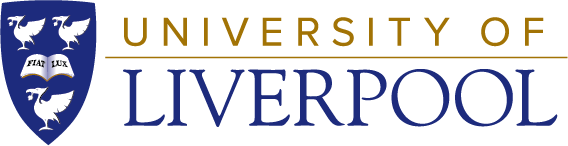 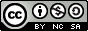  University of Liverpool, 2019This work is licensed under a Creative Commons Attribution-NonCommercial-ShareAlike 4.0 International License.